Материалы для проведения промежуточной  аттестациипо музыкедля 4 классаЧасть А1. Гимн это	а) Торжественная песня	б) Песня, посвященная какому-либо событию	в) Хоровая песня 2.Установи соответствия между картинками и названиями. Ответ запиши в виде Цифра-Буква ( образец записи, 1- б, 2-а)1)  				       а) опера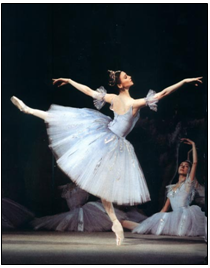 2)  	                               б) балет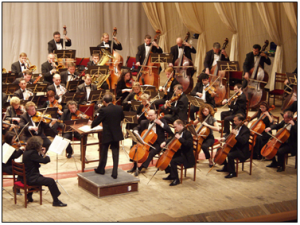   3. Найди соответствия между музыкальными терминами и их определениями. Впиши нужную букву.	1) _____       2) _____       3) _____       4) _____4.   Узнай, кого можно увидеть на сцене концертного зала. Ответ запиши в виде Цифра-Буква ( образец записи, 1- б, 2-а)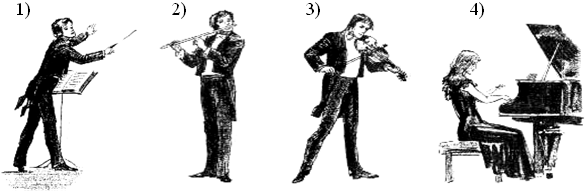 а) Скрипач              б) Дирижёр      в) Пианист        г) Флейтист 5. В какой из опер Н.Римского-Корсакова есть «три чуда»: 	а) «Снегурочка»	б) «Садко»	в) «Царская невеста»	г) «Сказка о царе Салтане»6. Какой из этих хоров звучит в финале оперы М. Глинки «Иван Сусанин?»	а) Вставайте, люди русские!	б) Солнцу красному слава!	в) Славься!7. Соедини линиями названия жанров народных песен и их определение.8. Какие музыкальные инструменты входят в состав оркестра русских народных инструментов, а какие в состав симфонического оркестра? Впиши нужные буквы.	1) Оркестр русских народных инструментов   	____, ____, ____.	2) Симфонический оркестр			____, ____, ____.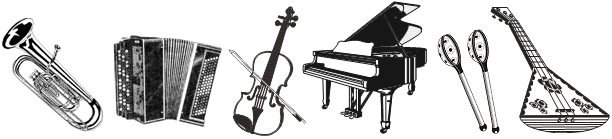 	                                    а)	 б)          в)	      г)                        д)            е)Часть В1. Найди соответствующее определению название музыкального жанра и впиши нужную букву. Ответ запиши в виде Цифра-Буква  ( образец записи, 1- б, 2-а)   1) Музыкальный спектакль, в котором действующие лица поют __________   2) Музыкальный спектакль, в котором действующие лица танцуют __________   3) Произведение, состоящее из четырёх частей для симфонического оркестра__________	а) Симфония			в) Опера  				б) Мюзикл			г) Балет2. Догадайтесь, о каком народном музыкальном инструменте идет речь в одном из дореволюционных изданий под названием «Обозрение театров», датированного 1909 годом: «…Три струны! Всего только три струны и маленький инструмент! Но это наша гордость. Наша родная, национальная гордость…»__________________________________________________________	3)  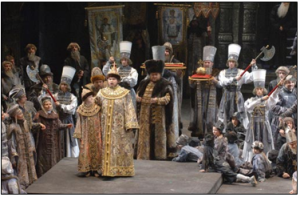 в) СИМФОНИческий оркестр1) Большой коллектив исполнителей вокальной музыкиа) Дирижёр2) Один исполнительб) Хор3) Руководитель оркестрав) Балерина4) Танцовщица балетаг) СолистИсторическиеЛирическиеКолыбельныеТрудовыеКалендарныеОбрядовыеЧастушкиа) Пели на свадьбах, похоронах.б)  Связаны с историей России.в) Связаны с временами года.г) Небольшие шуточные куплеты.д) Исполнялись мамами для детей.е) О любви.ж) Помогали в труде